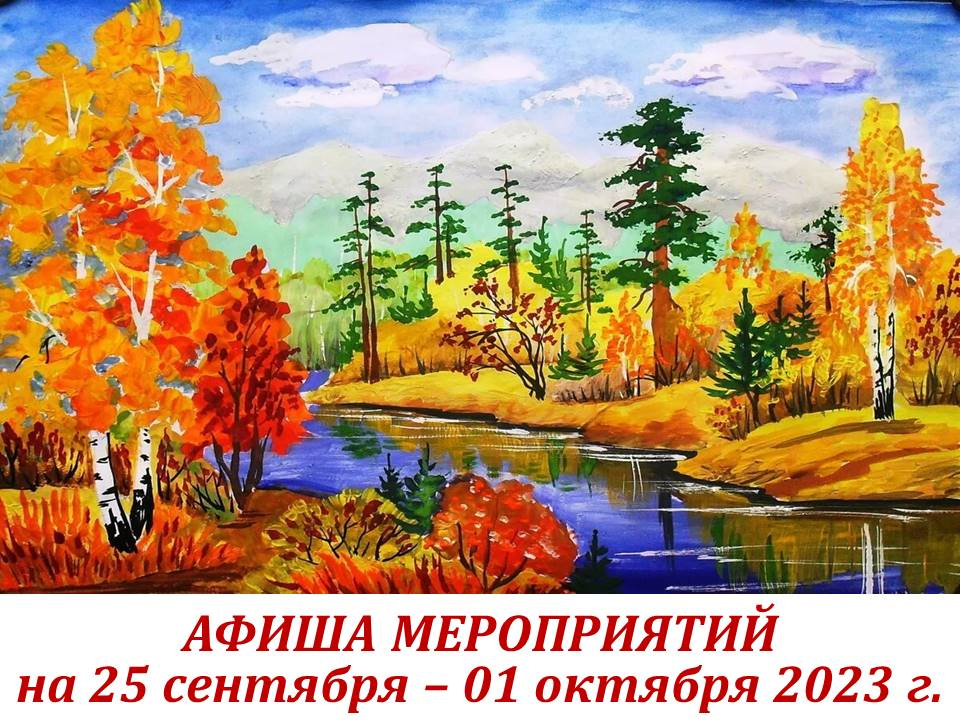 Дорогие друзья! Будем рады видеть Вас на наших клубных, библиотечных, музейных, спортивных мероприятиях предстоящей недели.Вместе с нами наслаждайтесь теплой солнечной осенью, отмечайте события недели:Всемирный день туризма, День воспитателя и всех дошкольных работников (27 сентября), Всемирный день сердца (29 сентября), День интернета России, День Веры, Надежды и Любови (30 сентября), Международный день пожилых людей, Международный день музыки (01 ктября)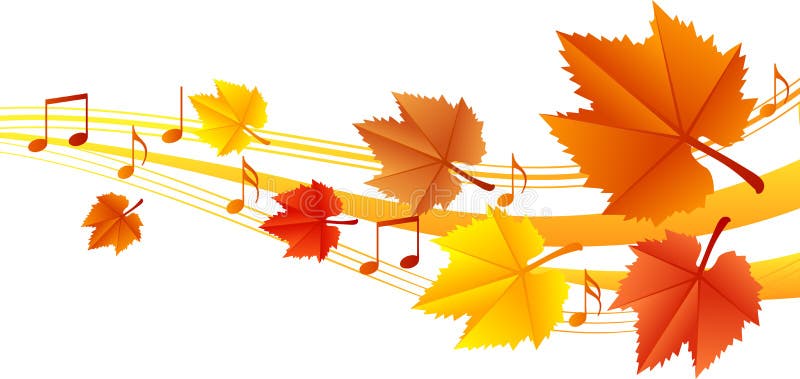 ДАТА, ВРЕМЯ, МЕСТОНАИМЕНОВАНИЕ МЕРОПРИЯТИЯДК ГОЗНАКА (ул. К. Либкнехта, 10):ДК ГОЗНАКА (ул. К. Либкнехта, 10):25.09.202312:00-15:00Сквер МолодоженовОкружная выставка - ярмарка «Дары лета - 2023» среди садоводов любителей садоводческих кооперативов  КГО25.09.202313:00-14:00Сквер МолодоженовЦеремония награждения участников и победителей проекта «Ветеранское подворье» в рамках  конкурса социально-культурных проектов КГО27.09.202315:00-16:00Большевистская, 17Открытие мемориальной доски Эктова Евгения Митрофановича25.09.2023 - 01.10.2023с 11:00 до 23:05«Красная Кама»Показ сеансов в кинозале «Красная Кама»:- «Праздники» 12+- «После. Навсегда» 16+- «Леди Баг и Супер-Кот: Пробуждение силы» 6+- «Дозор Джунглей: Кругосветка» 6+- Чижик-Пыжик возвращается 6+- «Искусство по понятиям» 16+(ПК - пушкинская карта)МАУ «ККДЦ» (пр. Маяковского, 9):МАУ «ККДЦ» (пр. Маяковского, 9):25.09.202318:00Зрительный залСпектакль «Ми-ми-мишки»27.09.202315:00Городская библиотека - филиал № 2 (ул.Энтузиастов, 25)Концерт ансамбля «Ретро» «Под звуки осени чудесной!»29.09.202321:00фойеТанцевальная программа «DK-dance»01.10.202319:00фойеТанцевальная программа «Добрый вечер»п. Майский, Дом культуры (ул. Центральная, 1):п. Майский, Дом культуры (ул. Центральная, 1):25.09.2023-29.09.202310:00Акция «Своих не бросаем»26.09.2023, 28.09.202315:00фойеЧас здоровья «Я играю в теннис»28.09.202311:00Социальный кинозалИнтерактивная программа «Широка страна моя родная»21.09.202312:00Зрительный залОнлайн филармония Сказки с оркестром. Ганс Христиан Андерсен – «Стойкий оловянный солдатик», «Дюймовочка».27.09.202314:00Хоровой классОсенние посиделки «Поет душа – танцует осень»29.09.202316:00Зрительный залИнтерактивная программа «Осенины»ЦЕНТРАЛИЗОВАННАЯ БИБЛИОТЕЧНАЯ СИСТЕМА (Оржоникидзе, д.4):ЦЕНТРАЛИЗОВАННАЯ БИБЛИОТЕЧНАЯ СИСТЕМА (Оржоникидзе, д.4):Центральная детская библиотека им. П.П. Бажова ЦБС г.Краснокамска (ул. Шоссейная,4):Центральная детская библиотека им. П.П. Бажова ЦБС г.Краснокамска (ул. Шоссейная,4):27.09.202315:00Ко Дню туризма. Краеведческий час «Шагаю по родному краю».25.09.202311:00, 11:3027.09.202310:30, 11:0029.09.202310:00, 10:30Литературный час «Лев Толстой – детям»25.09.202312:0026.09.202312:00Экскурсия «Прогулка по Читай-городу»25.09.2023 10.3016.0027.09.202316:00Экологический час «Природа - чудесница»(И. Акимушкин)24.09.202311:00Занятие в клубе «Мамы - Пуговки»01.10.202313:30, 14:00Программа выходного дня «Идем в библиотеку!»Городская библиотека-филиал №2 ЦБС г.Краснокамска(ул. Энтузистов, 25):Городская библиотека-филиал №2 ЦБС г.Краснокамска(ул. Энтузистов, 25):25.09.2023 - 29.09.202310:30, 11:00, 11:30Экскурсия «Чтоб шагалось в ногу с веком, приходи в библиотеку» в любительском объединении  «Непоседы»25.09.202317:00Социальный кинозал. Акция «Краснокамский округ без наркотиков». Показ с обсуждением документального фильма «Летсплей».27.09.202316:00Ко Дню туризма. Социальный кинозал.  Показ с обсуждением игрового фильма «Робинзон Крузо»   (киноклуб «Душевное кино»)27.09.202315:00Занятие Кружка ценителей родного языка  «Русский по средам»26.09.202311:00Познавательная экскурсия по библиотеке "Каждый должен разобраться, как же с книжками общаться" в любительском объединении  «Фантазеры»27.09.202314:00Социальный кинозал. Акция «Краснокамский округ без наркотиков».Медиаобразовательное занятие «Здоровье-это здорово!» с показом мультфильма «Дедушка и внучек».01.10.202313:00«Давайте знакомые книжки откроем». Цикл познавательного чтения в любительском объединении «Улиткин выходной»01.10.202313:30Социальный кинозал. Акция «Краснокамский округ без наркотиков».Интерактивное мероприятие  по мультфильму «Чемпион».01.10.202314:00Социальный кинозал. Показ мультфильма «Про барана и козла»Городская библиотека-филиал №3 ЦБС г.Краснокамска (ул. Фрунзе, д. 3 «А»):Городская библиотека-филиал №3 ЦБС г.Краснокамска (ул. Фрунзе, д. 3 «А»):26.09.202312:00Час финансовой грамотности «Зачем нужна страховка»27.09.202313:00Уличная акция «Ромашка здорового образа жизни» в рамках проведения локальной антинаркотической акции «Краснокамский округ без наркотиков!»28.09.202317:00Музыкальная гостиная «Музыка нас связала»28.09.202314:45,17:30Морское art-путешествие «Морские обитатели» - 2 раза / Ко Всемирному Дню моря29.09.202312:30Литературно - музыкальная гостиная «Я помню вальса звук прелестный…29.09.202311:00Час полезных советов. «Профилактика деменции»Городская библиотека-филиал №4 ЦБС г.Краснокамска (проезд Рождественский, д. 3):Городская библиотека-филиал №4 ЦБС г.Краснокамска (проезд Рождественский, д. 3):26.09.202315:00Игровая программа для детей « Эта осень золотая!»29.09.202315:00Литературный час по книгам В. Драгунского «С книжных страниц на большой экран»Мысовская сельская библиотека-филиал ЦБС г.Краснокамска (ул.Центральная,1):Мысовская сельская библиотека-филиал ЦБС г.Краснокамска (ул.Центральная,1):27.09.202316:00Познавательная беседа по Правилам дорожного движения «Соблюдаешь правила – поступаешь правильно»Майская сельская библиотека-филиал ЦБС г.Краснокамска (пер. Зелены,2):Майская сельская библиотека-филиал ЦБС г.Краснокамска (пер. Зелены,2):01.10.202311:30Кружок «Волшебные кисточки»26.09.2023 -28.09.202311:00Громкие чтения «Читаем Льва Толстого»29.09.202311:00Познавательный час «Читайка»01.10.202314:00Клуб «Самоцветы»Усть-Сыновская сельская библиотека-филиал  им. Ф.Ф. Павленкова ЦБС г.Краснокамска (Совхозная,14):Усть-Сыновская сельская библиотека-филиал  им. Ф.Ф. Павленкова ЦБС г.Краснокамска (Совхозная,14):26.09.2023    17:00Социальный кинозал. Кинопоказ с обсуждением документального фильма «Заповедник «Басеги»Стряпунинская сельская библиотека-филиал (ул. Советская, 3а): Стряпунинская сельская библиотека-филиал (ул. Советская, 3а): 25.09.202314:00Игровая программа  «Соображарий»26.09.202316:30Мастер-класс «Вышивка лентами»01.10.202313:00Мастер-класс «Мастерилка»МБУК «КРАСНОКАМСКИЙ КРАЕВЕДЧЕСКИЙ МУЗЕЙ» (пр-т Мира, 9):МБУК «КРАСНОКАМСКИЙ КРАЕВЕДЧЕСКИЙ МУЗЕЙ» (пр-т Мира, 9):Посещение музея:  индивидуальные посещения, экскурсии – до 30 человек в группе.Посещение музея доступно по Пушкинской картеПосещение музея:  индивидуальные посещения, экскурсии – до 30 человек в группе.Посещение музея доступно по Пушкинской картеКраснокамская картинная галерея имени И. И. Морозова (ул. К. Либкнехта, 6а):Краснокамская картинная галерея имени И. И. Морозова (ул. К. Либкнехта, 6а):26.09.202311:0029.09.202310:00Занятие «ДПИ. Народная роспись Урала», в рамках музейной просветительской программы27.09.202317:0028.09.202317-0030.09.202312:3030.09.202315:00Занятие студии «Мастерская пейзажной живописи от Константина Матвиенко», группа для взрослых «Пейзаж».29.09.202311:00Занятие «Картинная галерея – хранительница произведений изобразительного искусства», в рамках музейной просветительской программы30.09.202309:00Занятие студии «Мастерская пейзажной живописи от Константина Матвиенко», группа для взрослых «Рисуем человека»30.09.202311:00Занятие студии «Мастерская пейзажной живописи от Константина Матвиенко», группа для детей.Детский музей игрушки (ул. Свердлова, 10):Детский музей игрушки (ул. Свердлова, 10):26.09.202310:00 – 10:30Тематическое занятие "Как учились в прошлом веке"  в рамках просветительской программы «Здравствуй, музей!».30.09.202313:00 – 14:00Мастер-класс.  Субботняя мастерская. «Объемные поделки для бабушек и дедушек» в рамках окружной акции "Месяц добрых рук и добрых глаз"МБУ «МОЛОДЕЖНЫЙ РЕСУРСНЫЙ ЦЕНТР» (пр. Комсомольский, 24):МБУ «МОЛОДЕЖНЫЙ РЕСУРСНЫЙ ЦЕНТР» (пр. Комсомольский, 24):МБУ МРЦ – СП СТК «Эдельвейс» (пр. Рябиновый, 4):МБУ МРЦ – СП СТК «Эдельвейс» (пр. Рябиновый, 4):26.09.202317:00Спортивно-силовой турнир для воспитанников СП СТК «Эдельвейс»29.09.202313:00с. ШабуничиТуристический поход выходного дня по Краснокамскому городскому округуМБУ МРЦ – СП КМЖ «Ассоль» (ул. Калинина, 18):МБУ МРЦ – СП КМЖ «Ассоль» (ул. Калинина, 18):26.09.202317:00Тематическое мероприятие «Мир наших интересов» (мастер-классы, чемпионат по настольным играм и т.д.)МБУ МРЦ – СП КМЖ «Факел» (ул. Комарова, 3):МБУ МРЦ – СП КМЖ «Факел» (ул. Комарова, 3):26.09.202315:00Окружной семинар-практикум по ТРИЗ29.09.202315:00Окружная Quest-игра «Живи настоящим – думай о будущем», направленная на пропаганду ЗОЖ, в рамках проведения антинаркотической акции «Краснокамский округ без наркотиков!»МБУ МРЦ – СП ВПК  «Ратник» (ул. Энтузиастов, 3а):МБУ МРЦ – СП ВПК  «Ратник» (ул. Энтузиастов, 3а):29.09.202315:00Тренировочные мини-сборы для подготовки к участию в окружных открытых мероприятиях военно-патриотической направленностиМБУ МРЦ – СП КМЖ «Радуга» (ул. Энтузиастов, 23):МБУ МРЦ – СП КМЖ «Радуга» (ул. Энтузиастов, 23):30.09.202315:00Интеллектуальная игра «Выбраться из «Сети»28.09.202313:00МАОУ «СОШ №2»Дискуссионный клуб «Диалог на равных»28.09.202313:00МАОУ «СОШ №2»Тематическое мероприятие «Молодежный парламент, как инструмент самоуправления»МБУ МРЦ – СП КМЖ «Формика» (ул. Павлика Морозова, 2):МБУ МРЦ – СП КМЖ «Формика» (ул. Павлика Морозова, 2):27.09.202314:45Профилактическое мероприятие «Только я несу ответственность за свои поступки»МБУ МРЦ – СП КМЖ «Родничок» (д.Фадеята, ул.Новая, 1а):МБУ МРЦ – СП КМЖ «Родничок» (д.Фадеята, ул.Новая, 1а):30.09.202318:00территория д. ФадеятаВоенно-спортивная игра «РАЗВЕДгруппа»МБУ МРЦ – СП КМЖ п. Оверята (ул. Строителей, д.7):МБУ МРЦ – СП КМЖ п. Оверята (ул. Строителей, д.7):25.09.-30.09.202314:00День настольных и подвижных игр29.09.202315:00Тематическое мероприятие «Наркотики. Секреты манипуляции»29.09.202316:00Мастер-класс «Открытка для самых любимых»30.09.202314:00Семейная суббота  (тематическое  мероприятие, мастер-классы и т.д)МБУ МРЦ – СП КМЖ с. Черная (ул. Северная, д.6):МБУ МРЦ – СП КМЖ с. Черная (ул. Северная, д.6):30.09.202314:00фойе СП КМЖ с. ЧернаяМастер-класс «Открытка для любимых бабушек  и дедушек»25.09.2023-29.09.202314:00-19:00фойе СП КМЖ с. ЧернаяКлуб настольных игр «Поиграй-ка!»27.09.202311:00Спортивные эстафеты «Осенние забавы»МБУ МРЦ – СП КМЖ с. Мысы (ул. Центральная, д.1):МБУ МРЦ – СП КМЖ с. Мысы (ул. Центральная, д.1):28.09.2023
16:00площадь СП КМЖ «Восход»Эко-акция «Осенние костюмы из природного материала»МБУ МРЦ – СП КМЖ с. Стряпунята (ул. Советская, д.8):МБУ МРЦ – СП КМЖ с. Стряпунята (ул. Советская, д.8):26.09.202315:00Познавательная квест-игра «Мир вокруг нас»28.09.202310:00Игровая программа «Цветные карандаши»30.09.202314:00Креативная мастерская «Изготовление открыток»,  к дню пожилого человекаСПОРТИВНЫЕ МЕРОПРИЯТИЯ:СПОРТИВНЫЕ МЕРОПРИЯТИЯ:МБУ ФОК «Олимпийский» (пр. Маяковского 7):МБУ ФОК «Олимпийский» (пр. Маяковского 7):28.09.202318:00 – 19:00«Шведская эстафета» в рамках спартакиады среди трудовых коллективов, предприятий и учреждений КГО28.09.202329.09.202316:00  -  18:00«Шведская эстафета» в рамках спартакиады среди учащихся школ КГОМАУ «СШ п. Майский» (п. Майский, ул. Северная 2):МАУ «СШ п. Майский» (п. Майский, ул. Северная 2):01.10.2023 г.11:00 – 14:00«День Здоровья» в рамках акции  «Дня пожилого человека»МАУ СК «Ледовый» (ул. Большевистская 56Е):МАУ СК «Ледовый» (ул. Большевистская 56Е):30.09.2023 14:00 – 16:3001.10.202311:45 – 14:15Первенство федеральных округов по хоккею среди юношей до 15 лет25.09.202326.09.202328.09.202329.09.202321:30 – 22:45Региональная хоккейная лигаМБУ «СШ по плаванию «Дельфин» (ул. Школьная 12):МБУ «СШ по плаванию «Дельфин» (ул. Школьная 12):Пн. Вт. Ср. Чт. Пт.с 08:00 до 22:00Сб. Вс.- выходнойСвободное плавание